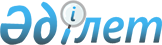 О внесении изменений в Решение Коллегии Евразийской экономической комиссии от 21 июня 2021 г. № 67Решение Коллегии Евразийской экономической комиссии от 15 мая 2023 года № 63.
      В соответствии с подпунктами 11 и 12 пункта 1 статьи 51 Договора о Евразийском экономическом союзе от 29 мая 2014 года и пунктом 7  приложения № 2 к Регламенту работы Евразийской экономической комиссии, утвержденному Решением Высшего Евразийского экономического совета от 23 декабря 2014 г. № 98, Коллегия Евразийской экономической комиссии решила:
      1. Внести в Решение Коллегии Евразийской экономической комиссии от 21 июня 2021 г. № 67 "О Программе по разработке (внесению изменений, пересмотру) межгосударственных стандартов, в результате применения которых на добровольной основе обеспечивается соблюдение требований технического регламента Таможенного союза "О безопасности пищевой продукции" (ТР ТС 021/2011), и межгосударственных стандартов, содержащих правила и методы исследований (испытаний) и измерений, в том числе правила отбора образцов, необходимые для применения и исполнения требований технического регламента Таможенного союза "О безопасности пищевой продукции" (ТР ТС 021/2011) и осуществления оценки соответствия объектов технического регулирования" изменения согласно приложению.
      2. Настоящее Решение вступает в силу по истечении 30 календарных дней с даты его официального опубликования. ИЗМЕНЕНИЯ, вносимые в Решение Коллегии Евразийской экономической комиссии от 21 июня 2021 г. № 67
      1. Наименование и пункт 1 дополнить словами "требованиям этого технического регламента".
      2. В Программе по разработке (внесению изменений, пересмотру) межгосударственных стандартов, в результате применения которых на добровольной основе обеспечивается соблюдение требований технического регламента Таможенного союза "О безопасности пищевой продукции" (ТР ТС 021/2011), и межгосударственных стандартов, содержащих правила и методы исследований (испытаний) и измерений, в том числе правила отбора образцов, необходимые для применения и исполнения требований технического регламента Таможенного союза "О безопасности пищевой продукции" (ТР ТС 021/2011) и осуществления оценки соответствия объектов технического регулирования", утвержденной указанным Решением:
      а) наименование дополнить словами "требованиям этого технического регламента";
      б) дополнить позициями 104 – 107 следующего содержания:
					© 2012. РГП на ПХВ «Институт законодательства и правовой информации Республики Казахстан» Министерства юстиции Республики Казахстан
				
      Председатель КоллегииЕвразийской экономической комиссии 

М. Мясникович
ПРИЛОЖЕНИЕ
к Решению Коллегии
Евразийской экономической комиссии
от 16 мая 2023 г. № 63
"
104
67.180.10
Шоколад. Общие технические условия.
Пересмотр ГОСТ 31721-2012
пункт 1.4 таблицы 1 приложения № 2,
пункт 1 приложения № 11,
подпункты "а", "г" – "л" 
и "н" пункта 2 приложения № 11
2022 год
2024 год
Российская Федерация
105
67.140.30
Какао-порошок. Технические условия. 
Внесение изменений в ГОСТ 108-2014
пункт 1.4 таблицы 1 приложения № 2,
подпункт "р"
пункта 2 приложения № 11
2024 год
2025 год
Российская Федерация
106
67.060
67.190
67.180.10
Кондитерские изделия и полуфабрикаты кондитерского производства. Термины и определения. 
Разработка ГОСТ
приложение № 11
2024 год
2025 год
Российская Федерация
107
67.140.30
Шоколадная, кондитерская и жировая глазури и массы для формования. Общие технические условия.
Пересмотр ГОСТ 34383-2018
приложение № 11
2024 год
2025 год
Республика Беларусь
".